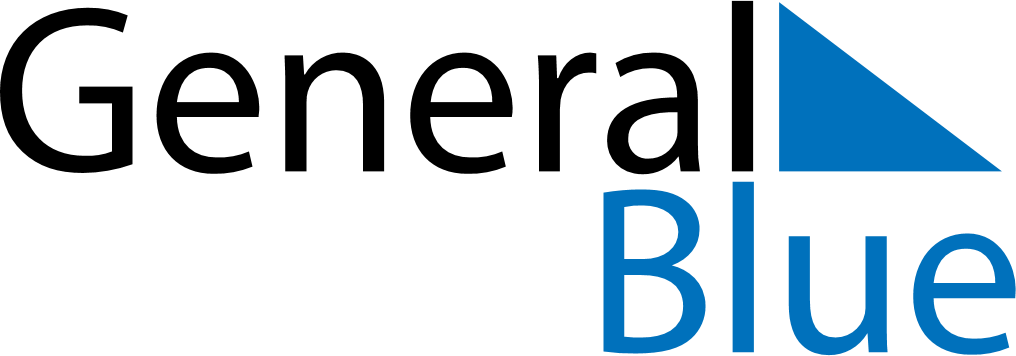 2022202220222022202220222022New ZealandNew ZealandNew ZealandNew ZealandNew ZealandNew ZealandNew ZealandJanuaryJanuaryJanuaryJanuaryJanuaryJanuaryJanuaryFebruaryFebruaryFebruaryFebruaryFebruaryFebruaryFebruaryMarchMarchMarchMarchMarchMarchMarchMTWTFSSMTWTFSSMTWTFSS121234561234563456789789101112137891011121310111213141516141516171819201415161718192017181920212223212223242526272122232425262724252627282930282829303131AprilAprilAprilAprilAprilAprilAprilMayMayMayMayMayMayMayJuneJuneJuneJuneJuneJuneJuneMTWTFSSMTWTFSSMTWTFSS12311234545678910234567867891011121112131415161791011121314151314151617181918192021222324161718192021222021222324252625262728293023242526272829272829303031JulyJulyJulyJulyJulyJulyJulyAugustAugustAugustAugustAugustAugustAugustSeptemberSeptemberSeptemberSeptemberSeptemberSeptemberSeptemberMTWTFSSMTWTFSSMTWTFSS1231234567123445678910891011121314567891011111213141516171516171819202112131415161718181920212223242223242526272819202122232425252627282930312930312627282930OctoberOctoberOctoberOctoberOctoberOctoberOctoberNovemberNovemberNovemberNovemberNovemberNovemberNovemberDecemberDecemberDecemberDecemberDecemberDecemberDecemberMTWTFSSMTWTFSSMTWTFSS12123456123434567897891011121356789101110111213141516141516171819201213141516171817181920212223212223242526271920212223242524252627282930282930262728293031312022 Holidays for New Zealand2022 Holidays for New Zealand2022 Holidays for New ZealandJan 1	New Year’s DayJan 2	Day after New Year’s DayJan 3	New Year’s Day (substitute day)Jan 4	Day after New Year’s Day (substitute day)Feb 6	Waitangi DayFeb 7	Waitangi Day (substitute day)Apr 15	Good FridayApr 17	Easter SundayApr 18	Easter MondayApr 25	ANZAC DayJun 6	Queen’s BirthdayJun 24	MatarikiOct 24	Labour DayDec 25	Christmas DayDec 26	Boxing DayDec 27	Christmas Day (substitute day)